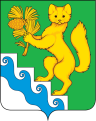 АДМИНИСТРАЦИЯ БОГУЧАНСКОГО РАЙОНАПОСТАНОВЛЕНИЕ22.02.2022г.                     с. Богучаны		             № 113-п«Об отмене постановления № 622-п от 18.06.2020г и  утверждении нового состава муниципальной межведомственной комиссии по контролю за целевым использованием гражданами заготовленной древесины, полученной по договорам купли-продажи лесных насаждений для собственных нужд»Руководствуясь п.4.1 статьи 30 Лесного Кодекса Российский Федерации, Федеральным законом № 131- ФЗ «Об общих принципах организации местного самоуправления в Российской Федерации» от 06.10.2003 года, законом Красноярского края № 21-8520 «О заготовке древесины на основании договора купли-продажи лесных насаждений» от 14.02.2007, постановлением администрации Богучанского района № 482-п «О муниципальной межведомственной комиссии по контролю за целевым использованием гражданами заготовленной древесины, полученной по договорам купли-продажи лесных насаждений для собственных нужд» от 30.04.2020г.,  ПОСТАНОВЛЯЮ:Отменить постановление администрации Богучанского района № 622-п от 18.06.2020гУтвердить новый состав муниципальной межведомственной комиссии по контролю за целевым использованием гражданами заготовленной древесины, полученной по договорам купли-продажи лесных насаждений для собственных нужд согласно приложению № 1 к настоящему постановлению.Информацию о внесении изменений в муниципальный акт разместить на официальном сайте муниципального образования Богучанский район www.boguchansky-raion.ru. Контроль за исполнением постановления возложить на заместителя Главы Богучанского района по вопросам развития лесопромышленного комплекса, экологии и природопользования С.И. Нохрина.Постановление вступает в силу со дня подписания.И.о. Главы Богучанского района						В.М. ЛюбимПриложение № 1к постановлению администрацииБогучанского районаот  «22»_февраля 2022 г.№ 113-пСоставмуниципальной межведомственной комиссии по контролю за целевым использованием гражданами заготовленной древесины, полученной по договорам купли-продажи лесных насаждений для собственных нужд1.Нохрин Сергей ИвановичЗаместитель Главы Богучанского района по вопросам ЛПК, экологии и природопользованию(по согласованию)2.Каблова Лейла ГеннадьевнаНачальник отдела лесного хозяйства, жилищной политики, транспорта и связи(по согласованию)3Фильберт Ираида ПетровнаИ.о. руководителя КГБУ «Богучанское лесничество»4Колокольцев Александр ВладимировичРуководитель КГБУ «Гремучинское лесничество»5Арсентьев Артем ГеннадьевичИ.о.руководителя КГБУ «Манзенское лесничество»6Ковригин Юрий АлександровичРуководитель КГБУ «Невонское лесничество»7Сапрыкин Александр НиколаевичРуководитель КГБУ «Терянское лесничество»8Смолянинова Любовь ЮрьевнаРуководитель КГБУ «Хребтовское лесничество»9Рукосуев Станислав ВладимировичРуководитель  КГБУ «Чунское лесничество»10Фоменко Юлия СергеевнаНачальник управления по экономике и планированию(по согласованию)11Витюк Олег ВладимировичНачальник отдела по земельным ресурсам УМС(по согласованию)12Участковые инспектора отдела МВД по Богучанскому районуОтдел МВД России по Богучанскому району (по согласованию)13Скуратовский Алексей ЮрьевичПрокуратура Богучанского района (по согласованию)14Фризен Любовь ВладимировнаГлава Ангарского сельсовета Богучанского района (по согласованию)15Попова Татьяна ЛеонидовнаГлава Артюгинского сельсовета Богучанского района (по согласованию)16Паисьева Валентина АбрамовнаГлава Белякинского сельсовета Богучанского района (по согласованию)178Шмелёва Лариса ВалерьевнаГлава Богучансокого сельсовета Богучанского района (по согласованию)18Карвась Марина ВладимировнаГлава Говорковского сельсовета Богучанского района (по согласованию)19Потиенко Юрий АнатольевичГлава Красногорьевского сельсовета Богучанского района (по согласованию)20Мацур Татьяна ТерентьевнаГлава Манзенского сельсовета Богучанского района (по согласованию)21Хващевская Юлия МихайловнаГлава Новохайского сельсовета Богучанского района (по согласованию)22Симаков Юрий ЛеонидовичГлава Нижнетерянского сельсовета Богучанского района (по согласованию)23Зуйкина Лидия ЕгоровнаГлава Невонского сельсовета Богучанского района (по согласованию)24Кузнецов Дмитрий ВитальевичГлава Осиновомысского сельсовета Богучанского района (по согласованию)25Глава Октябрьского сельсовета Богучанского района (по согласованию)26Логинов Алексей ВладимировичГлава Пинчугского сельсовета Богучанского района (по согласованию)27Окорокова Любовь ВалентиновнаГлава Токучетского сельсовета Богучанского района (по согласованию)28Муссобиров Сергей ПетровичГлава Таёжнинского сельсовета Богучанского района (по согласованию)29Черных Ольга АнатольевнаГлава Хребтовского сельсовета Богучанского района (по согласованию)30Плохой Дмитрий ПетровичГлава Шиверского сельсовета Богучанского района (по согласованию)31Тарасов Петр ВасильевичГлава Чуноярского сельсовета Богучанского района (по согласованию)32.Болдырев Евгений ВикторовичЛесная охрана с. Богучаны(по согласованию)33.Брюханов Василий ВасильевичЛесная охрана п. Осиновый Мыс(по согласованию)34.Вождаев Сергей ВладимировичЛесная охрана п. Гремучий(по согласованию)35.Гурулев Владимир ИльичЛесная охрана п. Невонка(по согласованию)36.Лесная охрана п. Хребтовый(по согласованию)